РОВЕНЬСКАЯ ТЕРРИТОРИАЛЬНАЯ 
ИЗБИРАТЕЛЬНАЯ КОМИССИЯ
ПОСТАНОВЛЕНИЕО Тематическом плане изданий Ровеньской территориальной избирательной комиссии в период подготовки и проведения выборов в представительные органы местного самоуправления В соответствии с  подпунктом «ж» пункта 10 статьи 23 Федерального закона от 12 июня 2002 года № 67-ФЗ «Об основных гарантиях избирательных прав и права на участие в референдуме граждан Российской Федерации», пунктом 7 части 9 статьи 27 Избирательного кодекса Белгородской области, Ровеньская территориальная избирательная комиссия постановляет:Утвердить Тематический план изданий Ровеньской территориальной избирательной комиссии в период подготовки и проведения выборов в представительные органы местного самоуправления (прилагается).Поручить председателю Ровеньской территориальной избирательной комиссии осуществить закупку печатной продукции в соответствии с настоящим постановлением.Разместить настоящее постановление на странице Ровеньской территориальной избирательной комиссии на официальном сайте Избирательной комиссии Белгородской области в информационно-телекоммуникационной сети «Интернет».Контроль за исполнением настоящего постановления возложить на председателя Ровеньской территориальной избирательной комиссии 
Е.В.Макарову.Приложение №1к постановлению Ровеньской территориальной избирательнойкомиссииот 22 марта 2023 года № 13/45-1Тематический план изданий  Ровеньской территориальной избирательной комиссии в период подготовки и проведения выборов в представительные органы местного самоуправления22 марта 2023 года№ 13/45-1Председатель Ровеньской территориальной    избирательной комиссииЕ.В.Макарова            Секретарь Ровеньской территориальной        избирательной комиссии   А.В. Евтухова№ п/пНаименование изданияОтветственныйза подготовку макетаСрок сдачи макетаТиражОтветственный за изготовление и передачу в УИК1.Избирательный бюллетеньПредседатели ТИКВ соответствии с календарным планом ТИКВ соответствии с действующим законодательствомПредседателиТИК2.Приглашение избирателю для ознакомления со списками избирателей и для участия в выборахПредседателиТИКВ соответствии с календарным планом ТИКВ соответствии со сметой расходов ТИКПредседателиТИК3.Бланк заявления избирателя о голосовании вне помещения для голосованияПредседателиТИКВ соответствии с календарным планом ТИКВ соответствии со сметой расходов ТИКПредседателиТИК4.Реестр заявлений (обращений) избирателей для предоставления им возможности проголосовать вне помещения для голосованияПредседателиТИКВ соответствии с календарным планом ТИКВ соответствии со сметой расходов ТИКПредседателиТИК5.Увеличенная форма протокола №1 участковой избирательной комиссии об итогах голосованияПредседателиТИКВ соответствии с календарным планом ТИКВ соответствии со сметой расходов ТИКПредседателиТИК6.Увеличенная форма сводной таблицы №1 окружной избирательной комиссииПредседателиТИКВ соответствии с календарным планом ТИКВ соответствии со сметой расходов ТИКПредседателиТИК7.Плакат «Порядок заполнения избирательного бюллетеня» ПредседателиТИКВ соответствии с календарным планом ТИКВ соответствии со сметой расходов ТИКПредседателиТИК8.Информационный плакат с биографическими данными кандидатов, внесенных в избирательный бюллетень для голосования по одномандатным (многомандатным)  избирательным округам, сведениями о доходах и выявленных фактах недостоверности в данныхПредседателиТИКВ соответствии с календарным планом ТИКВ соответствии со сметой расходов ТИКПредседателиТИК9.Брошюра «Биографические данные кандидатов, внесенных в избирательный бюллетень для голосования по одномандатным (многомандатным) избирательным округам, сведения о доходах и выявленных фактах недостоверности в данных» выполненную крупным шрифтом для слабовидящихПредседателиТИКВ соответствии с календарным планом ТИКВ соответствии со сметой расходов ТИКПредседателиТИК10.Трафареты для самостоятельного заполнения избирателями, являющимися инвалидами по зрению, избирательных бюллетенейПредседателиТИКВ соответствии с календарным планом ТИКВ соответствии со сметой расходов ТИКПредседателиТИК11.Сведения о кандидатах, выполненные в адаптированном для незрячих и слабовидящих избирателей формате (по Брайлю)ПредседателиТИКВ соответствии с календарным планом ТИКВ соответствии со сметой расходов ТИКПредседателиТИК12.Информационный плакат с датой голосованияПредседателиТИКВ соответствии с календарным планом ТИКВ соответствии со сметой расходов ТИКПредседателиТИК13.Брошюра «Электоральная статистика по выборам в представительные органы местного самоуправления» в электронном видеПредседателиТИКВ соответствии с календарным планом ТИК1ПредседателиТИК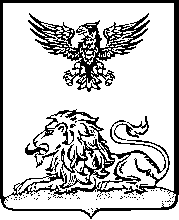 